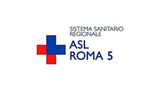 Prot. n°					                ColleferroAVVISO INTERNO PER IL PERSONALE DELL’ASL ROMA 5Vista la determina n°902 del 19/04/2023 avente per oggetto Presa d'atto e assegnazione del finanziamento alle Project Charter necessarie per l’implementazione della deliberazione n° 41/2023 – Piano Aziendale di Equità”; Vista la delibera n° 41 del 16/01/2023. “Fondi vincolati 2021 del piano sanitario nazionale (deliberazione regionale 871 del 02.12.2021) destinati al supporto delle azioni del Piano Aziendale di Equita' (PAE) e istituzione del comitato aziendale PAE”.; con il presente avviso si richiede la disponibilità del Personale Medico, infermieristico ed amministrativo, attivo presso il Distretto Sanitario di Colleferro, a svolgere la propria attività professionale per la realizzazione del progetto di screening, trattamento e prevenzione della ipertensione arteriosa, facente parte del Piano Aziendale di Equità (PAE), che si svolgerà attraverso la realizzazione di open day nei comuni afferenti al Distretto Sanitario di Colleferro, a partire dal mese di Settembre 2023.Il personale che opererà alla realizzazione di quanto deliberato svolgerà la propria attività professionale fuori dall'orario di servizio, previa apposita timbratura e partecipazione a specifica formazione, per un massimo indicativamente di 8 ore/settimana.Le domande dovranno essere inoltrate via e-mail: direzione.dipartimentoprevenzi@aslroma5.it, entro e non oltre il 20 Settembre 2023 usando il modulo allegato debitamente compilato. Per quanto non espressamente previsto nel presente avviso si fa riferimento alle vigenti disposizioni di legge.						      IL DIRETTORE DEL DISTRETTO DI COLLEFERROOggetto: domanda per avviso interno come da determina n°902 del 19/04/2023 avente per oggetto Presa d'atto e assegnazione del finanziamento alle Project Charter necessarie per l’implementazione della deliberazione n° 41/2023 – Piano Aziendale di Equità” per Personale Medico, Infermieristico ed amministrativoIl/la sottoscritto/a …………………………………………….…………………………………………….  Nato/a a ……………………………….. il ………………………………… Residente a ……………………………………………………..Codice Fiscale ……………………………………………………..Matricola ……………………………………………………..Cell. ……………………………………………………………….    e-mail ………………………………………………………….Inquadrato come:  Dirigente Medico  Medico della Medicina dei Servizi  Medico di Medicina Generale  Infermiere  Collaboratore/Assistente amministrativodà la propria disponibilitàa svolgere la propria attività professionale fuori dall'orario di servizio, previa apposita timbratura e partecipazione a specifica formazione, per il progetto di Screening, trattamento e prevenzione della ipertensione arteriosa per la popolazione residente nel Distretto sanitario di Colleferro, facente parte del Piano Aziendale di Equità (PAE).Il/la sottoscritto/a dà il proprio assenso al trattamento dei dati personali, che verranno utilizzati per i fini connessi all' espletamento della presente procedura selettiva.  Data …………………………………                                                                                                                 Firma                                                                                       ………………………………………………………….